Computer WorkstationErgonomic Self-AssessmentTake a few minutes to look at your workstation. By answering a few questions, you can self-assess your workstation and help to improve your working posture. If you indicate any adjustments or concerns that cannot be self-corrected with the information provided below, contact the UW-Green Bay Safety Manager.To understand the best way to set up a computer workstation, it is helpful to understand the concept of neutral body positioning. This is a comfortable working position in which your joints are naturally aligned. Working with the body in a neutral position reduces stress and strain on the muscles, tendons, and skeletal system and reduces your risk of developing a musculoskeletal disorder.Hands, wrists, and forearms are straight, in line and roughly parallel to the floorHead is level, or bent slightly forward, forward facing, and in line with the torsoElbows stay in close to the body and are bent between 90 – 120˚Back is fully supported with appropriate lumbar support when sitting upright or leaning back slightly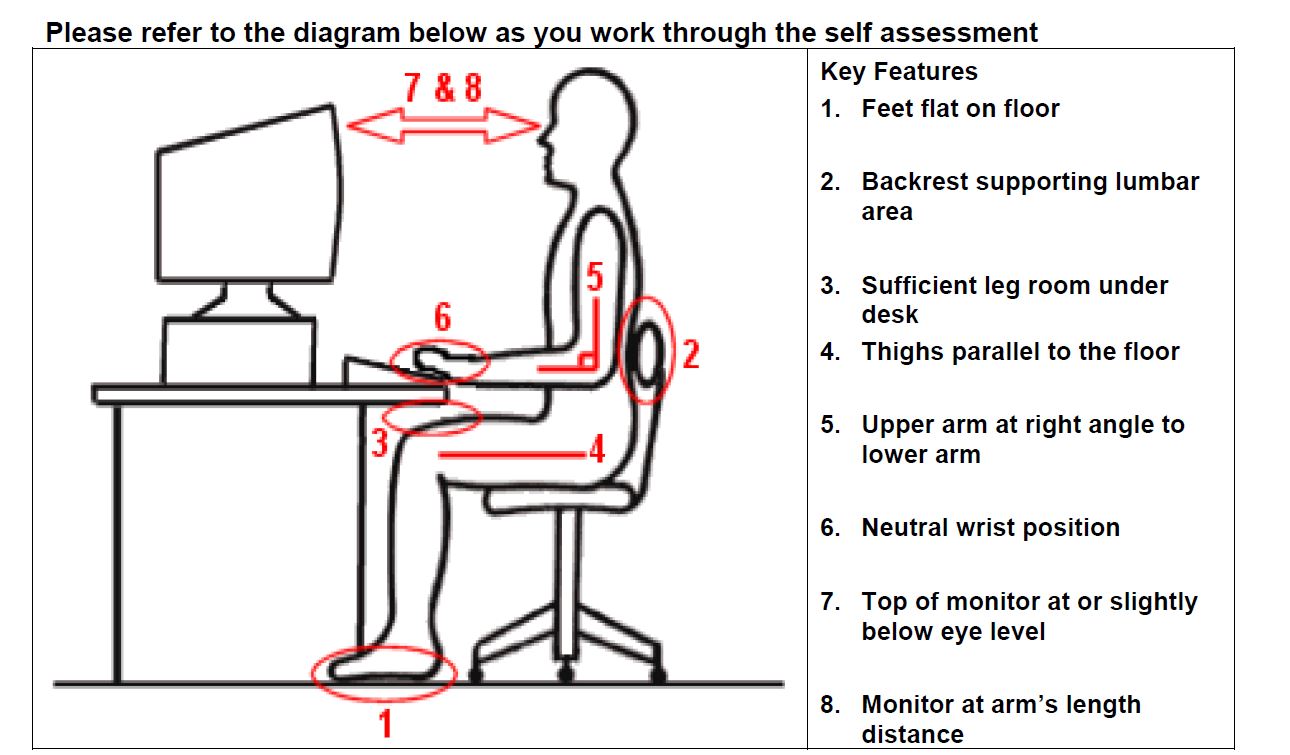 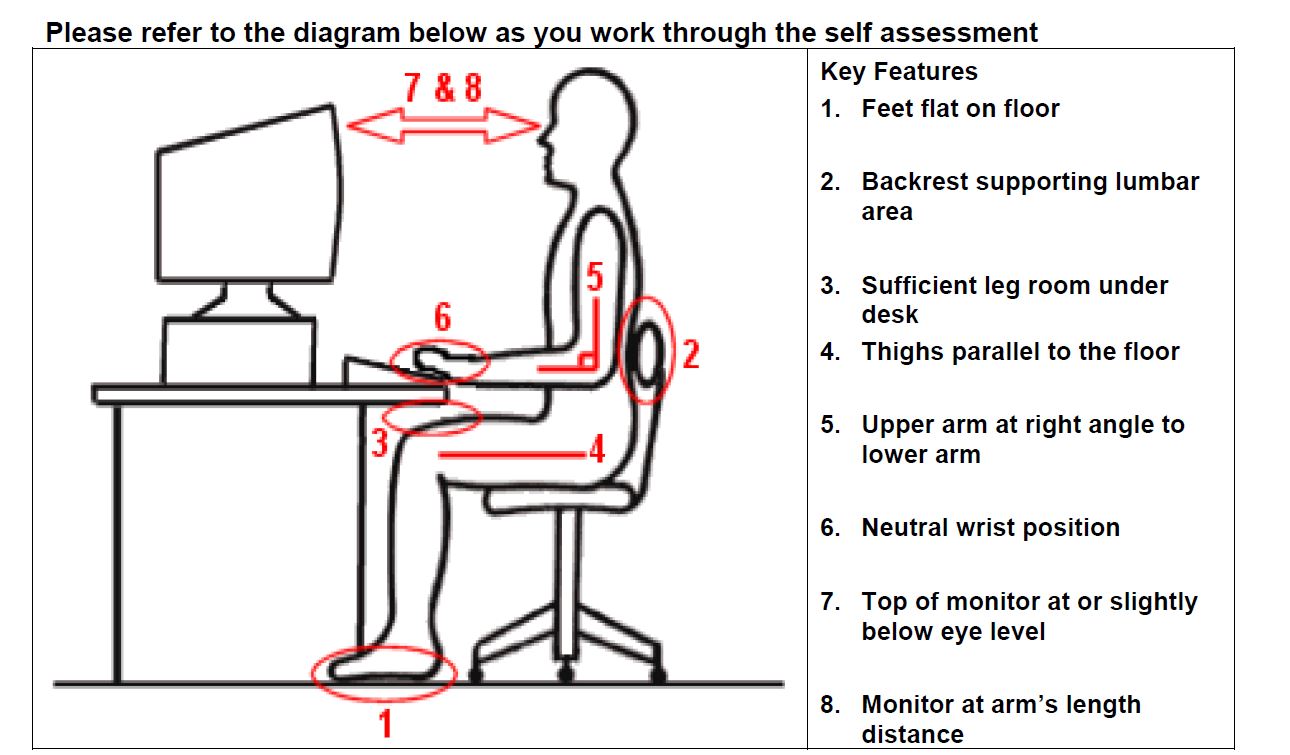 ItemChairYesNoN/ASuggested Actions1Can the height, seat and back of the chair be adjusted to achieve the posture outlined below?Obtain a fully adjustable chair2Are your feet fully supported by the floor when you are seated?Lower the chairUse a footrest3Does your chair provide lumbar support for your lower back?Adjust chair backObtain proper chairObtain lumbar roll4When seated, are your knees bent at an approximately 90˚ angle?Raise/lower chair5Is there about 2-3” between front of seat pan and back of knees (are you able to sit without feeling pressure from the chair seat on the back of your knees)?Adjust seat panAdd a back support6Do your armrests allow you to get close to your workstation?Adjust armrestsRemove armrests7Are your arms & shoulders relaxed at your sides without interference from chair armrests?Remove armrestsItemKeyboard and MouseYesNoN/ASuggested Actions8Are your keyboard, mouse and work surface at your elbow height?Raise / lower workstationRaise or lower keyboardRaise or lower chair9Is the keyboard close to the front edge of the desk (allowing space for wrist rest, if used) and aligned with your monitor?Move keyboard to correct position10When using your keyboard and mouse, are your wrists straight and your upper arms relaxed?  The keyboard should be flat and not propped up on keyboard legs.  An angled keyboard may place the wrist in an awkward posture when typing. Re-check chair, raise or lower as neededCheck postureCheck keyboard and mouse height11Is your mouse at the same level and as close as possible to your keyboard?Move mouse closer to keyboardObtain larger keyboard tray if necessary12Do you use a soft palm/wrist rest to minimize contact pressure with hard desk surfaces?  It is important to use these pads for periodic micro-breaks and not as a means of support.Obtain soft wrist restDo not use wrist rest as a means of support while typingItemMonitor and Work SurfaceYesNoN/ASuggested Actions13Is your monitor positioned directly in front of you?Reposition monitor14Is the top of your monitor at or just below eye level?Add or remove monitor standAdjust monitor height15Is your monitor and work surface free from glare?Adjust overhead lightingCover windowsObtain antiglare screen16Are frequently used items within easy reach?Rearrange workstation17If you use a document holder, is it placed either beside the screen or between the screen and keyboard?Obtain document holder if neededPosition it appropriately18If you spend more than an hour a day in combined computer and phone work, do you use a headset?Obtain headsetItemBreaksYesNoN/ASuggested Actions19Do you take micro-breaks every 20 - 30 minutes? (walking, stretching)Set reminders to take breaks20Do you take regular eye breaks from looking at your monitor?Refocus on distant object every 30 minutes